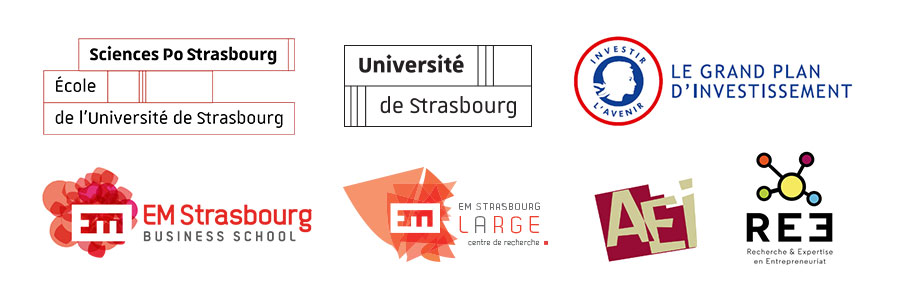 13ème Congrès AEI Strasbourg 28-30 juin 2023Document 2 : Appel à communications dans le track/ Call for papers in the trackAttention !! : Document à déposer en tant que fichier communication sur la plateformeAttention! Document to be submitted as a communication file on the platformTitre du track / Title of the track: Responsable(s) / Person(s) in Charge: Prénom NOM (Institution, Laboratoire) – adresse électronique / First name NAME (Institution, Laboratory) - e-mail addressPrénom NOM (Institution, Laboratoire) – adresse électroniquePrésentation/ Presentation(français ou anglais ; 300 mots max + références bibliographiques 10 max) (English; 300 words max + 10 references max)Instructions aux auteurs / Instructions to authorsTypes de soumissions acceptées :papiers longs (papiers complets)papiers courts (3 000 mots max., sous-rubriques imposées : Introduction/Objectifs (500 mots max.) ; Revue de littérature (500 mots max.) ; Approche/méthodologie (500 mots max.) ; Résultats (500 mots max.) ; Discussion (500 mots max.) ; Implications et limites (500 mots max.).Les papiers doivent être originaux (non publiés, non en processus d’évaluation dans une revue ou un colloque)[ Si vous le souhaitez, vous pouvez spécifier des consignes de présentation] Types of submissions accepted:- long papers (full papers)- short papers (3,000 words max., required subheadings: Introduction/Objectives (500 words max.); Literature review (500 words max.); Approach/methodology (500 words max.); Results (500 words max.); Discussion (500 words max.); Implications and limitations (500 words max.).Papers must be original (not published, not in the process of being reviewed in a journal or conference)[ If you wish, you may specify presentation guidelines].Calendrier / Deadlines15/01/2023 : réception des communications (papiers courts – max 3000 mots – ou longs)  / receipt of papers (short - max 3000 words - or long)15/03/2023 : notification aux auteurs / notification to authors30/04/2023 : réception des papiers révisés, courts ou longs, dans leur version définitive / reception of the revised papers, short or long, in their final version